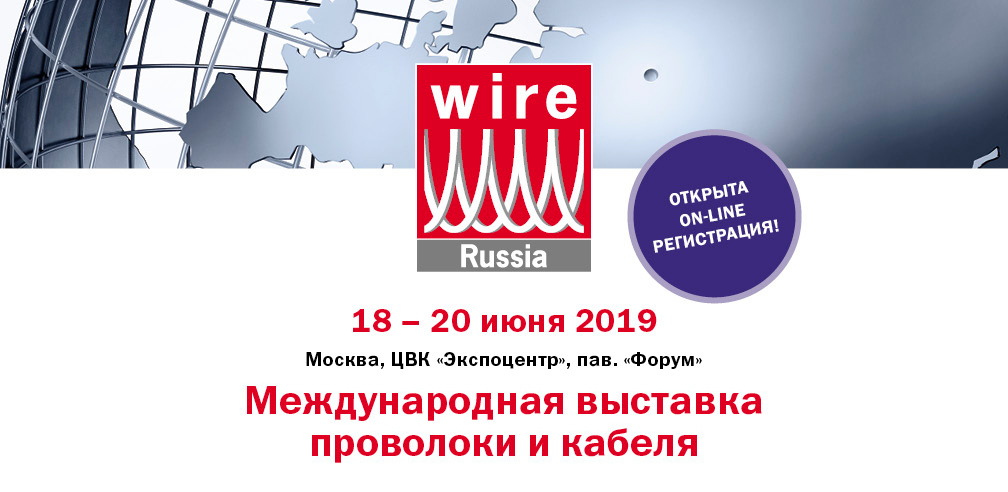 Открыта онлайн регистрация посетителей на выставку wire Russia 2019 Уважаемые дамы и господа!Рады сообщить, что открыта онлайн регистрация посетителей на Международную выставку оборудования для производства и обработки проволоки, кабеля и метизов в России «wire Russia / Проволока Россия 2019», которая пройдёт с 18 по 20 июня 2019 года в Москве на территории ЦВК «Экспоцентр» в павильоне Форум.Теперь Вы можете зарегистрироваться сами и пригласить своих коллег и партнеров. Получить электронный билет можно на официальном сайте выставки: wire-russia.ru Организаторами выставки выступают Messe Düsseldorf GmbH, ООО «Мессе Дюссельдорф Москва» и Всероссийский научно-исследовательский институт кабельной промышленности (ВНИИКП). В 2019 году в выставке примут участие более 200 экспонентов из 25 стран мира, которые представят последние технологические разработки в области оборудования для производства всех видов проволоки и кабелей.Список участников выставки wire Russia 2019Тематические разделы выставки «Проволока Россия 2019»:1. Оборудование для производства проволоки, кабеля, крепежных деталей, пружин и др. метизов2. Технологический инструмент3. Вспомогательные материалы для технологических процессов4. Материалы, провода и кабели специального назначения5. Контрольно-измерительные приборы6. Испытательная техника7. Специальное оборудование8. Услуги, консалтинг, проектированиеВремя работы выставки:с 18 по 19 июня с 10.00 - 18.0020 июня с 10.00 - 16.00Место проведения: Россия, Москва, ЦВК «Экспоцентр», павильон Форум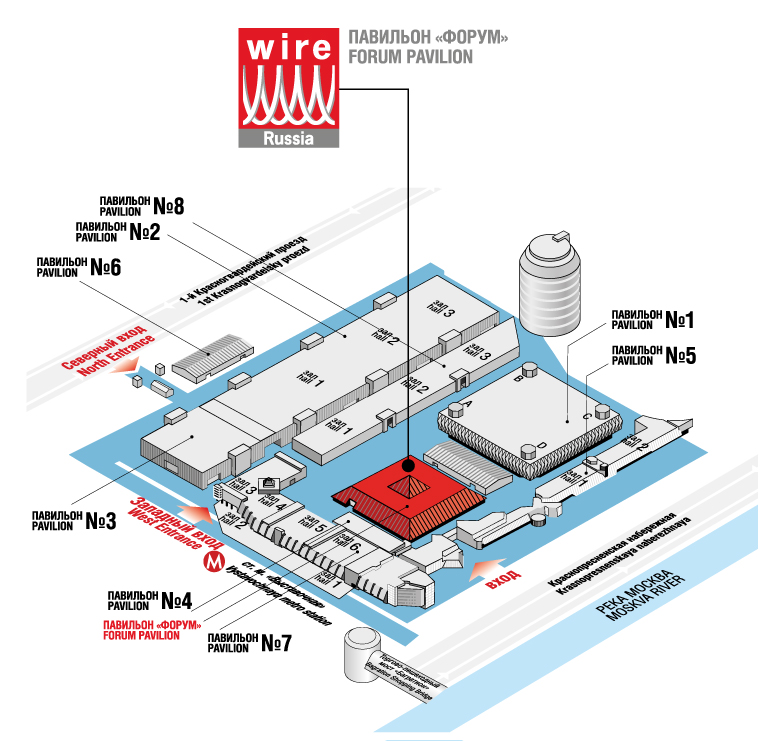 Контакты организаторов: ООО «Мессе Дюссельдорф Москва»Пискарев Кирилл, директор проектаТел.: +7 (495) 955 91 99 # 626Факс: +7 (495) 246 92 77E-mail: PiskarevK@messe-duesseldorf.ru  Урих Эльвира, ассистент по работе над проектомТел.: +7(495) 955-9199 # 624Факс: +7(499) 246-9277E-mail: UrikhE@messe-duesseldorf.ru Мы работаем на развитие и результат!